Câmara Municipal de Vargem Grande do Sul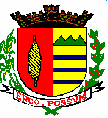 CNPJ: 54.683.818/0001-85Praça Washington Luís, 665 – Centro / Telefax: (0-19) 3641-1763CEP: 13.880-000 – Vargem Grande do Sul – SPwww.camaravgsul.sp.gov.br  -  E-mail: camaravgs@uol.com.brDESPACHO DA PRESIDÊNCIA:                        Seguindo os trâmites regimentais, encaminho o Processo TC-004703.989.19-4, exercício 2019, prefeito Amarildo Duzi Moraes,  para os membros da COMISSÃO DE FINANÇAS E ORÇAMENTO,  para que procedam o exame e emitam seu parecer nos termos e no prazo regimental, (artigo 260 e seguintes do R.I.).                        A Comissão terá o prazo de 30 dias para emitir parecer. Se a comissão não observar o prazo fixado será designado relator especial que terá o prazo de 10 dias para emitir o parecer.Vargem Grande do Sul, 03 de fevereiro de 2022.PAULO CESAR DA COSTAPRESIDENTE DA CÂMARA MUNICIPALDE CIÊNCIA AOS MEMBROS DA COMISSÃO DE FINANÇAS E ORÇAMENTO: MAICON DO CARMOS CANATO-Presidente_______________ANTONIO CARLOS BERTOLETI-Vice-Presidente___________CÉLIO SANTA MARIA-Secretário________________________ANTONIO SÉRGIO DA SILVA-Suplente__________